				Educație Juridică în școliÎn data de 11.10.2018, la Școala Gimnazială Dumitru Hera Bătești, s-a desfășurat  activitatea  ”Faptele mele și consecințele acestora”, activitate  ce a făcut parte din proiectul ”Educație juridică în școli”, pe baza protocolului de colaborare încheiat în data de 20 iulie 2017 între Ministerul Educației Naționale, Ministerul Justiției, Ministerul Public și Consiliul Superior al Magistraturii. Conform Protocolului, domeniile şi aspectele de drept ce vor face obiectul educaţiei juridice în unităţile de învăţământ preuniversitar sunt, în special, drepturile omului, unele aspecte ale procesului legislativ, probleme generale privind organizarea şi funcţionarea sistemului judiciar şi a procedurilor judiciare, iar activitatea derulată de practicienii dreptului se realizează în mod voluntar şi neremunerat. Filozofia proiectului s-a construit pe prevederile Convenţiei ONU cu privire la drepturile copilului, care a evidenţiat demnitatea, competenţa, creativitatea copiilor, capacitatea lor de a formula opinii, de multe ori extrem de serioase şi pertinente, în legătură cu aspecte care le afectează în mod direct viaţa.Această activitate își propune educarea elevilor pentru cunoaşterea drepturilor şi a responsabilităţilor care le revin şi crearea în şcoală a climatului necesar pentru promovarea și respectarea acestora (în conformitate cu prevederile Convenţiei Drepturilor Copilului, a Legii 272/2005, a Convenţiei Europene privind Drepturile Omului) și unele aspecte ale procesului legislativ, probleme generale privind organizarea și funcționarea sistemului judiciar și a procedurilor judiciare. La activitate, invitatul special, dl judecător Stănescu Ionel, președintele Curții de Apel Nr. 2 din Ploiești, a prezentat elevilor principalele sancțiuni pentru fapte penale comise de minori. Dl. Președinte a explicat pe înțelesul elevilor faptul că orice infracțiune sau contravenție săvârșită de minori poate fi penalizată de către instituțiile abilitate ale statului cu diferite sancțiuni în funcție de gravitatea faptei. Conștientizând importanța deprinderii cunoștințelor elementare de drept și a promovării unei culturi juridice menite să încurajeze, respectul față de lege, echitate socială și atitudine civică în rândul elevilor, considerăm că educația juridică reprezintă o necesitate și o preocupare constantă a tuturor celor cu atribuţii sau preocupări în acest domeniu. Sunt frecvente riscurile provenite din lipsa cunoștințelor minime de drept, care se pot materializa în săvârșirea de fapte cu caracter antisocial, expuneri la pericole ce pot fi evitate ori incapacitatea de apărare a propriilor drepturi și libertăți fundamentale, deci accesul elevilor la domeniul menționat încă de pe băncile școlii aduce beneficii majore pentru societate și pentru cetățean.Aceste discuții s-au purtat în laboratorul de informatică al Școlii Gimnaziale ”Dumitru Hera” Bătești, la care au participat toți elevii școlii, alături de cadrele didactice aflate în școală.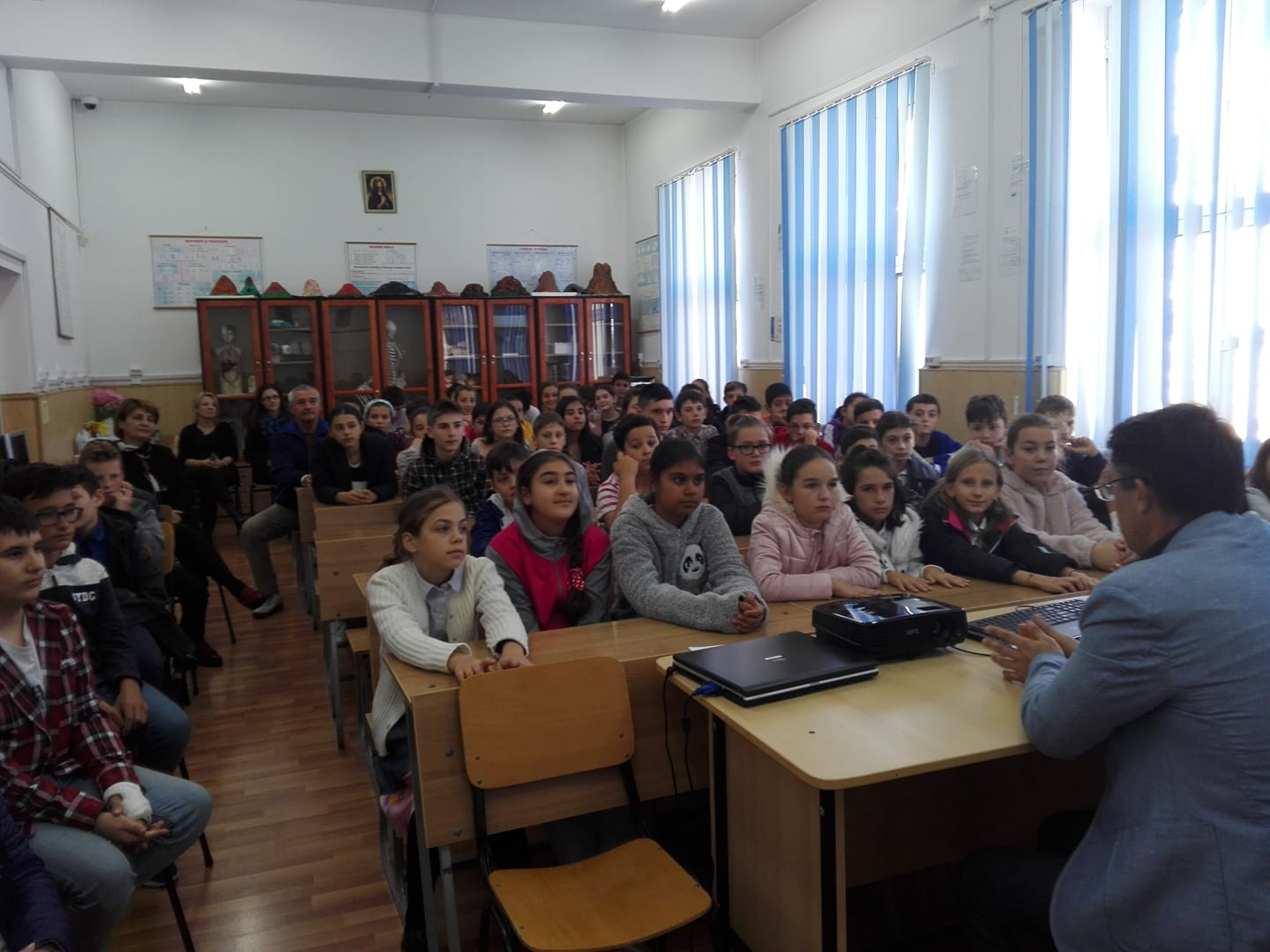 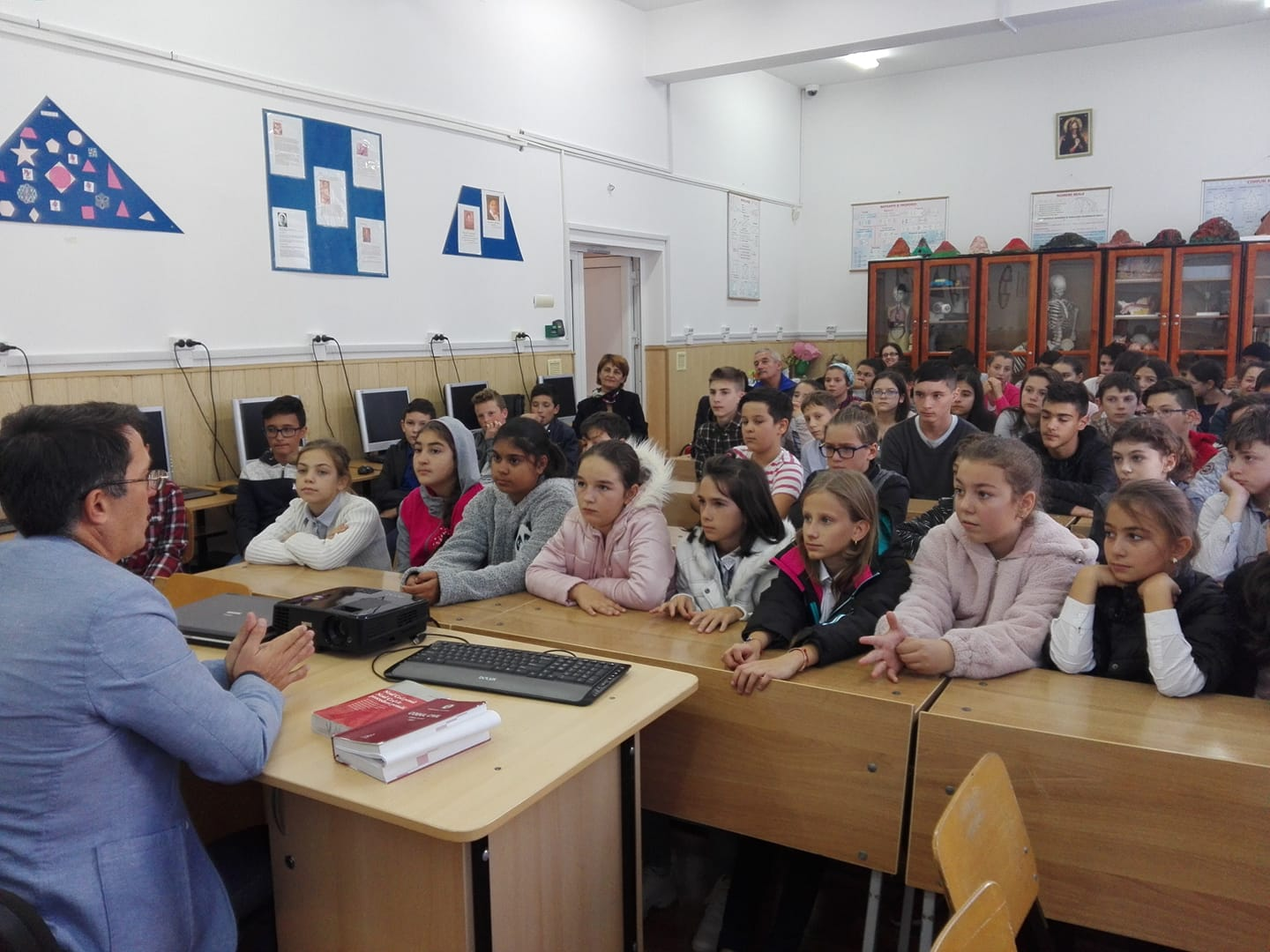 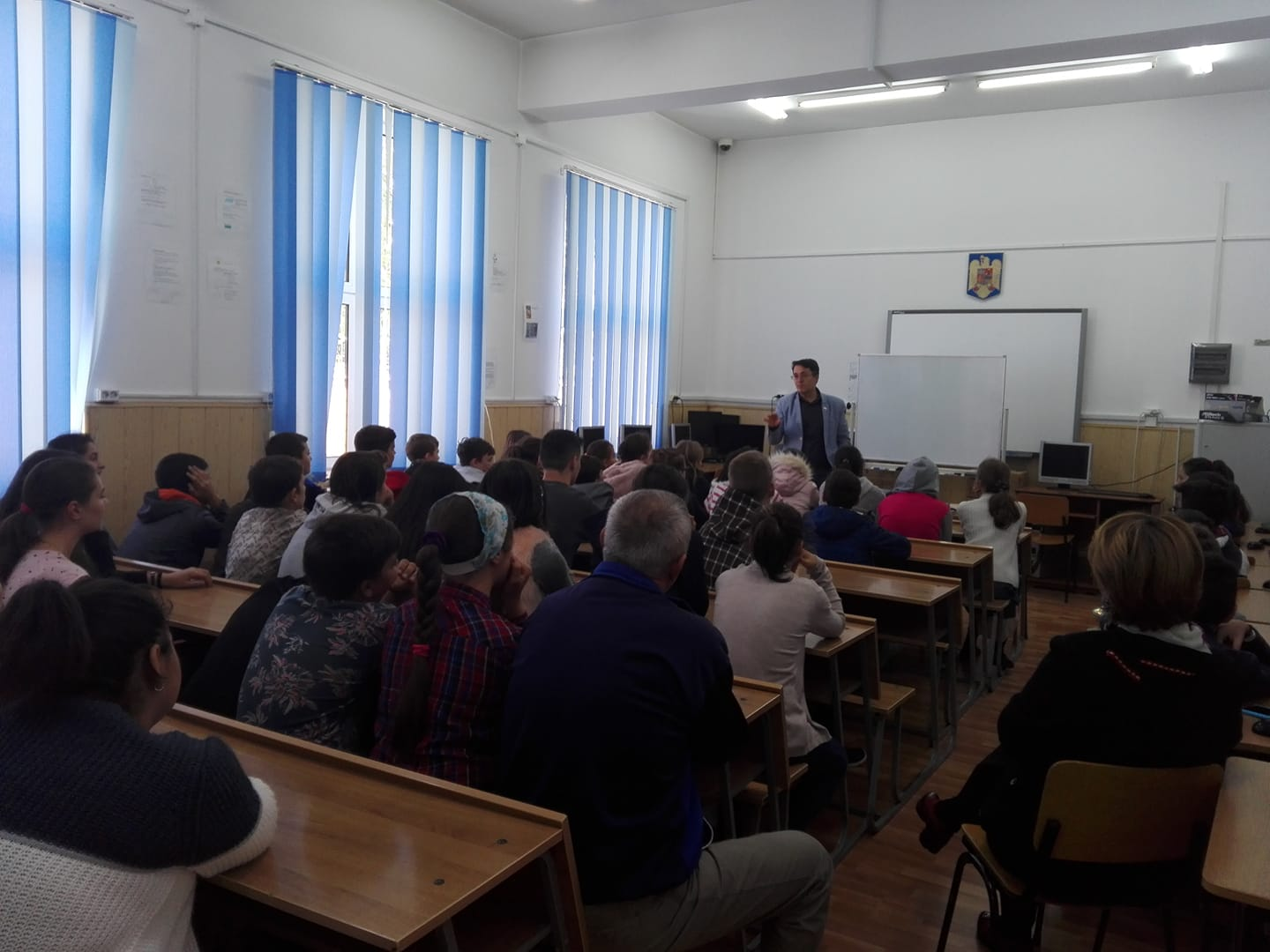 